РЕШЕНИЕ № 2О внесении дополнений в Правила благоустройства и санитарного содержания территории Эсто-Алтайского сельского муниципального образования Республики Калмыкия, утвержденных решением Собрания депутатов Эсто-Алтайского сельского муниципального образования Республики Калмыкия № 13 от 11 сентября 2020 г.В соответствии с Федеральным законом от 06.10.2003 г. № 131-ФЗ «Об общих принципах организации местного самоуправления в Российской Федерации» на основании Экспертного заключения Аппарата Правительства Республики Калмыкия от 19.02.2021 г. № 909 на решение Собрания депутатов Эсто-Алтайского сельского муниципального образования Республики Калмыкия от 11.09.2020 г. № 13 «Об утверждении Правил благоустройства и санитарного содержания территории Эсто-Алтайского сельского муниципального образования Республики Калмыкия», руководствуясь Уставом Эсто-Алтайского сельского муниципального образования Республики Калмыкия, Собрание депутатов Эсто-Алтайского сельского муниципального образования Республики Калмыкиярешило:Внести в Правила благоустройства и санитарного содержания территории Эсто-Алтайского сельского муниципального образования Республики Калмыкия, утвержденные решением Собрания депутатов Эсто-Алтайского сельского муниципального образования Республики Калмыкия от 11.09.2020 г. № 13 дополнения согласно приложению;Направить копию настоящего решения в Аппарат Правительства Республики Калмыкия в установленном порядке;Обнародовать настоящее решение на официальном сайте Эсто-Алтайского сельского муниципального образования Республики Калмыкия в сети Интернет.Председатель Собрания депутатовЭсто-Алтайского сельскогомуниципального образованияРеспублики Калмыкия                                                                 Петрова Н.Ю.Глава (ахлачи) Эсто-Алтайского сельского муниципального образованияРеспублики Калмыкия                                                                 А.К. МанджиковПриложение к решению Собрания депутатов Эсто-Алтайского сельского муниципального образования Республики Калмыкия от 24 февраля 2021 г., № 2Текст дополнений, подлежащих внесению в Правила благоустройства и санитарного содержания территории Эсто-Алтайского сельского муниципального образования Республики Калмыкия, утвержденные решением Собрания депутатов Эсто-Алтайского сельского муниципального образования Республики Калмыкия от 11.09.2020 г. № 13- После Раздела 6. Благоустройство и озеленение территорий сельского поселения, дополнить Разделами 6.1., 6.2, 6.3, 6.4 следующего содержания:«Раздел 6.1. Порядок участия граждан и организаций в реализации мероприятий по благоустройству территорий муниципальных образований1. Формы общественного участия в содержании прилегающих территорий1.1.  Все решения, касающиеся благоустройства и развития городской среды (среды населенного пункта), принимаются на общественных слушаниях, с учетом мнения жителей соответствующих территорий муниципальных образований и иных заинтересованных лиц. 1.2. Для осуществления участия граждан и иных заинтересованных лиц в процессе принятия решений и реализации проектов комплексного благоустройства используются следующие формы:а) совместное определение целей и задач по развитию территории, инвентаризация проблем и потенциалов среды;б) определение основных видов активностей, функциональных зон общественных пространств, под которыми понимаются части территории муниципальных образований, для которых определены границы и преимущественный вид деятельности (функция), для которой предназначена данная часть территории, и их взаимного расположения на выбранной территории. При этом возможно определение нескольких преимущественных видов деятельности для одной и той же функциональной зоны (многофункциональные зоны);в) обсуждение и выбор типа оборудования, некапитальных объектов, малых архитектурных форм, включая определение их функционального назначения, соответствующих габаритов, стилевого решения, материалов;г) консультации в выборе типов покрытий, с учетом функционального зонирования территории;д) консультации по предполагаемым типам озеленения;е) консультации по предполагаемым типам освещения и осветительного оборудования;ж) участие в разработке проекта, обсуждение решений с архитекторами, ландшафтными архитекторами, проектировщиками и другими профильными специалистами;з) одобрение проектных решений участниками процесса проектирования и будущими пользователями, включая местных жителей, собственников соседних территорий и других заинтересованных лиц;и) осуществление общественного контроля над процессом реализации проекта (включая как возможность для контроля со стороны любых заинтересованных сторон, так и формирование рабочей группы, общественного совета проекта, либо наблюдательного совета проекта);к) осуществление общественного контроля над процессом эксплуатации территории (включая как возможность для контроля со стороны любых заинтересованных сторон, региональных центров общественного контроля, так и формирование рабочей группы, общественного совета проекта, либо наблюдательного совета проекта для проведения регулярной оценки эксплуатации территории).1.3. При реализации проектов необходимо информировать общественность о планирующихся изменениях и возможности участия в этом процессе.1.4. Информирование может осуществляться путем:а) размещения на официальном сайте органа местного самоуправления информации о ходе реализации проекта благоустройства, с публикацией фото, видео и текстовых отчетов по итогам проведения общественных обсуждений;б) работы с местными средствами массовой информации, охватывающими широкий круг жителей разных возрастных групп и потенциальные аудитории проекта;в) вывешивания афиш и объявлений на информационных досках в подъездах жилых домов, расположенных в непосредственной близости к проектируемому объекту (дворовой территории);г) индивидуальных приглашений участников встречи лично, по электронной почте или по телефону;д) установки специальных информационных стендов в местах с большой проходимостью, на территории самого объекта проектирования (дворовой территории, общественной территории). На стендах размещается информация обо всех этапах процесса проектирования и отчетах по итогам проведения общественных обсуждений.1.5. При организации общественного участия граждан, организаций в обсуждении проектов благоустройства территорий используются анкетирование, опросы, проведение общественных обсуждений, проведение оценки эксплуатации территории и пр.. 1.6. На каждом этапе проектирования выбирается наиболее подходящие для конкретной ситуации механизмы, наиболее простые и понятные для всех заинтересованных в проекте сторон. 1.7. Общественный контроль в области благоустройства осуществляет Общественный(е) совет(ы) в сфере жилищно-коммунального хозяйства и градостроительства, утверждаемый(е) постановлением(ями) администрации Эсто-Алтайского сельского муниципального образования республики Калмыкия.2. Участие лиц, осуществляющих предпринимательскую деятельность, в реализации комплексных проектов по благоустройству2.1. Лица, осуществляющие предпринимательскую деятельность в различных сферах, в том числе в сфере строительства, предоставления услуг общественного питания, оказания туристических услуг, оказания услуг в сфере образования и культуры, обязаны  участвовать: а) в создании и предоставлении разного рода услуг и сервисов для посетителей общественных пространств; б) в приведении в соответствие с требованиями проектных решений фасадов, принадлежащих или арендуемых объектов, в том числе размещенных на них вывесок; в) в строительстве, реконструкции, реставрации объектов недвижимости; г) в производстве или размещении элементов благоустройства; д) в комплексном благоустройстве отдельных территорий, прилегающих к территориям, благоустраиваемым за счет средств муниципального образования; е) в организации мероприятий, обеспечивающих приток посетителей на создаваемые общественные пространства; ж) в организации уборки благоустроенных территорий, предоставлении средств для подготовки проектов или проведения творческих конкурсов на разработку архитектурных концепций общественных пространств; з) в иных формах.3. Участие органов территориального общественного самоуправления (ТОС) в реализации комплексных проектов по благоустройству3.1. Территориально-общественное самоуправление (ТОС) - форма гражданской самоорганизации по месту их жительства на части территории поселения для самостоятельного и под свою ответственность осуществления собственных инициатив по вопросам местного значения.3.2. ТОС создается в соответствии с Федеральным законом от 06.10.2003 г. № 131-ФЗ «Об общих принципах организации местного самоуправления в Российской Федерации».3.3. Органы территориального общественного самоуправления в сфере благоустройства:1) представляют интересы населения, проживающего на соответствующей территории;2) обеспечивают исполнение решений, принятых на собраниях и конференциях граждан;3) могут осуществлять хозяйственную деятельность по благоустройству территории, иную хозяйственную деятельность, направленную на удовлетворение социально-бытовых потребностей граждан, проживающих на соответствующей территории, как за счет средств указанных граждан, так и на основании договора (соглашения) между органами территориального общественного самоуправления и органами местного самоуправления с использованием средств местного бюджета;4) вправе вносить в органы местного самоуправления проекты муниципальных правовых актов, подлежащие обязательному рассмотрению этими органами и должностными лицами местного самоуправления, к компетенции которых отнесено принятие указанных актов.Раздел 6.2. Праздничное оформление территорий муниципального образования1. Праздничное оформление территории муниципального образования выполняется на период проведения праздников и мероприятий, связанных со знаменательными событиями, определяемых органами местного самоуправления, органами государственной власти.2. Оформление зданий, сооружений осуществляется их владельцами в рамках концепции праздничного оформления территории муниципального образования, а также в случае утверждения архитектурно-художественной концепции, с учетом ее требований.3. В праздничное оформление включаются: размещение национального флага Российской Федерации, флага Республики Калмыкия, лозунгов, гирлянд, панно, установка декоративных элементов и композиций, стендов, киосков, трибун, эстрад, а также устройство праздничной иллюминации.4. Праздничное оформление территории должно быть выполнено в соответствии с единой концепцией свето-цветового оформления, утвержденного администрацией поселения.5. Концепция праздничного оформления может также определяться программой мероприятий и схемой размещения объектов и элементов праздничного оформления.6. При изготовлении и установке элементов праздничного оформления не осуществляется снятие, повреждение фасадов и ухудшение видимости технических средств регулирования дорожного движения.7. Размещение и демонтаж праздничного оформления территорий муниципального образования производятся в сроки, установленные администрацией поселения.Раздел 6.3. Организация пешеходных коммуникаций, в том числе тротуаров, аллей, дорожек, тропинок1. Пешеходные коммуникации обеспечивают пешеходные связи и передвижения на территории муниципального образования. К пешеходным коммуникациям относят: тротуары, аллеи, дорожки, тропинки. Дорожно-тропиночная сеть, аллеи подразделяются на классы в зависимости от их функций и классифицируются по типам покрытий.2. Выделяют 6 классов садово-парковых дорожек:1) главные дороги и аллеи - шириной 15-30 м, имеющие пропускную способность до 400-600 чел./ч, ее конструкция очень прочная, выполненная из малоизнашиваемых материалов, покрытия прочные и декоративные – из плит, камня. По ним распределяются основные потоки посетителей объекта, они предусматриваются как основные маршруты движения по объекту;2) второстепенные дороги, дорожки и аллеи - соединяют главные, для более равномерного распространения посетителей, подведения их к площадкам, видовым точкам и другим элементам планировки, их ширина - 5-15 м. Интенсивность движения и пропускная способность ниже, чем на главных. Покрытия прочные и декоративные, так как они выполняют важную планировочную роль;3) дополнительные дороги - пронизывают всю территорию, служат для соединения второстепенных элементов планировки, играют роль переходов, подходов к площадкам, сооружениям, цветникам, являются ответвлениями от главных и второстепенных маршрутов. Интенсивность движения по ним снижается в сравнении с двумя предыдущими. Ширина – 2,5-5 м. Покрытия делаются упрощенными;4) велосипедные и прогулочные тропы - шириной 0,5-1,5 м, предусматриваемые обычно в парках и лесопарках в обособленных полосах главных аллей и дорог по специальным маршрутам движения с целью прогулки, осмотра достопримечательностей, спортивных соревнований. Велодорожки должны иметь прочные устойчивые конструкции;5) дороги для конной езды, в экипажах, на санях предусматриваются по специально предложенным маршрутам движения, предназначены для прогулок, осмотра достопримечательностей, занятий конным спортом, проектируются в больших парках и лесопарках, должны иметь специальный тип покрытий. Ширина 1,5 – 5 м;6) хозяйственные дороги и проезды, транспортные осуществляют подвоз продуктов, материалов, шириной 6-8 м. Конструкции и покрытия таких дорог устраиваются из прочных твердых материалов, выдерживающих большие нагрузки.Для крупных объектов характерны все 6 классов аллей и дорог, а для небольших – обычно предусматриваются дорожки первых трех классов. По основным и второстепенным дорогам допускается эпизодический проезд автотранспорта и средств механизации по уходу за насаждениями. 3. При проектировании пешеходных коммуникаций должны обеспечиваться: минимальное количество пересечений с транспортными коммуникациями;непрерывность системы пешеходных коммуникаций;возможность безопасного, беспрепятственного и удобного передвижения людей, включая инвалидов и маломобильные группы населения;высокий уровень благоустройства и озеленения. 4. При проектировании пешеходных коммуникаций продольный уклон должен быть не более 60 промилле, поперечный уклон (односкатный или двускатный) - оптимальный 20 промилле, минимальный - 5 промилле, максимальный - 30 промилле. Уклоны пешеходных коммуникаций с учетом обеспечения передвижения инвалидных колясок не должны превышать: продольный - 50 промилле, поперечный - 20 промилле. На пешеходных коммуникациях с уклонами 30-60 промилле должны предусматриваться не реже, чем через 100 м горизонтальные участки длиной не менее 5 м. В случаях, когда по условиям рельефа невозможно обеспечить указанные выше уклоны, необходимо предусматривать устройство лестниц и пандусов.5. Покрытие пешеходных дорожек должны быть удобным при ходьбе и устойчивым к износу. Качество применяемых материалов, планировка и дренаж пешеходных дорожек должны обеспечить предупреждение образования гололеда и слякоти зимой, луж и грязи в теплый период.6. Исходя из схемы движения пешеходных потоков по маршрутам, выделяются участки по следующим типам: - образованные при проектировании микрорайона и созданные, в том числе застройщиком; - стихийно образованные вследствие движения пешеходов по оптимальным для них маршрутам и используемые постоянно. 7. В составе комплекса работ по благоустройству проводится осмотр действующих и заброшенных пешеходных маршрутов, после чего осуществляется комфортное для населения сопряжение с первым типом участков. 8. При планировочной организации пешеходных тротуаров учитывается интенсивность пешеходных потоков в различное время суток, особенно в зонах, прилегающих к объектам транспортной инфраструктуры, где целесообразно организовать разделение пешеходных потоков. 9. В случае выявления потребности в более высоком уровне безопасности и комфорта для пешеходов на уже сложившихся пешеходных маршрутах возможно организовывать перенос пешеходных переходов и создавать искусственные препятствия для использования пешеходами опасных маршрутов. 10. При создании пешеходных тротуаров необходимо учитывать следующее: - пешеходные тротуары обеспечивают непрерывность связей пешеходных и транспортных путей, а также свободный доступ к объектам массового притяжения, в том числе объектам транспортной инфраструктуры; - пешеходные тротуары должны быть выполнены безбарьерными и доступными для беспрепятственного пользования для маломобильных групп населения (МГН), согласно действующим ведомственным сводам правил;- исходя из текущих планировочных решений по транспортным путям следует осуществлять проектирование пешеходных тротуаров с минимальным числом пересечений с проезжей частью дорог и пересечений массовых пешеходных потоков. 11. На территории муниципальных образований пешеходные маршруты обеспечиваются освещением и озеленением. 12. При планировании пешеходных маршрутов количество элементов благоустройства (скамейки, урны, малые архитектурные формы) определяются с учетом интенсивности пешеходного движения. 13. В системе пешеходных коммуникаций выделяются основные и второстепенные пешеходные связи. 14. Основные пешеходные коммуникации направлены на обеспечение связи жилых, общественных, производственных и иных зданий с остановками общественного транспорта, учреждениями культурно-бытового обслуживания, рекреационными территориями, а также связь между основными пунктами тяготения в составе общественных зон и объектов рекреации. Во всех случаях пересечения основных пешеходных коммуникаций с транспортными проездами необходимо устройство бордюрных пандусов. При устройстве на пешеходных коммуникациях лестниц, пандусов, мостиков необходимо обеспечивать создание равновеликой пропускной способности этих элементов. Не допускается использование существующих пешеходных коммуникаций и прилегающих к ним участков с древесно-кустарниковой и (или) травянистой растительностью для движения, остановки и стоянки автотранспортных средств.15. Трассировка основных пешеходных коммуникаций может осуществляться вдоль улиц и дорог (тротуаров) или независимо от них. 16. Перечень элементов благоустройства территории основных пешеходных коммуникаций включает: твердые виды покрытия, элементы сопряжения поверхностей, урны для мусора, осветительное оборудование, скамьи (на территории рекреаций). 17. Второстепенные пешеходные коммуникации обеспечивают связь между застройкой и элементами благоустройства (площадками) в пределах участка территории, а также передвижения на территории объектов рекреации (сквер, парк). 18. Перечень элементов благоустройства на территории второстепенных пешеходных коммуникаций включает различные виды покрытия. На дорожках скверов, парков предусматриваются твердые виды покрытия с элементами сопряжения. 19. При организации объектов велосипедной инфраструктуры создаются условия для обеспечения безопасности, связности, прямолинейности, комфортности. 20. Велосипедные пути должны связывать все части населенного пункта, создавая условия для беспрепятственного передвижения на велосипеде.21. Перечень элементов комплексного благоустройства велодорожек включает: твердый тип покрытия, элементы сопряжения поверхности велодорожки с прилегающими территориями. 22. На велосипедных дорожках, размещаемых вдоль улиц и дорог, целесообразно предусматривать освещение, на рекреационных территориях – озеленение вдоль дорожек.23. Для эффективного использования велосипедного передвижения применяются следующие меры: - маршруты велодорожек, интегрированные в единую замкнутую систему;- комфортные и безопасные пересечения веломаршрутов на перекрестках пешеходного и автомобильного движения (например, проезды под интенсивными автомобильными перекрестками);- снижение общей скорости движения автомобильного транспорта в районе, чтобы велосипедисты могли безопасно пользоваться проезжей частью;- организация безбарьерной среды в зонах перепада высот на маршруте;- организация велодорожек не только в прогулочных зонах, но и на маршрутах, ведущих к зонам транспортно-пересадочного узла (далее – ТПУ) и остановках внеуличного транспорта;- безопасные велопарковки с ответственным хранением в зонах ТПУ и остановок внеуличного транспорта, а также в районных центрах активности.24. Содержание дорожек заключается в подметании, сборе мусора, уборке снега, посыпке песком в случае гололеда. Подметание дорожек необходимо проводить утром, когда движение минимальное. Садово-парковые дорожки на объектах с повышенной интенсивностью пешеходного движения, а также в мемориальных и исторических местах должны подметаться и при необходимости мыться ежедневно по установленному режиму.25. Щебеночные дорожки в летний сезон необходимо поливать, асфальтовые - мыть водой, особенно в жаркую сухую погоду. Полив должен производиться после подметания. Количество поливов определяется погодными условиями и интенсивностью ухода. Не допускается при поливах застаивание воды на грунтовых и щебеночных дорожках.26. Зимой при обледенении садовые дорожки необходимо посыпать песком или другими противоскользящими материалами.27. Использование противогололедных материалов на дорогах, прилегающих к зеленым насаждениям, должно осуществляться в строгом соответствии с утвержденным нормативным документом органов местного самоуправления.28. На садово-парковых дорожках необходимо производить очистку от снега. Снег сгребается рыхлым, до слеживания. На дорожках с интенсивным движением снег должен сгребаться после каждого снегопада.На щебеночных дорожках необходимо убирать снег с помощью щеточных снегоочистителей можно при температуре ниже -5 °C, чтобы не вызвать их разрушения.Края дорожек, не обрамленные бортовым камнем, необходимо два раза за сезон (весной и осенью) обрезать. Обрезка должна производиться в соответствии с профилем дорожки на прямолинейных участках обязательно по шнуру. Грунтовые дорожки должны быть очищены от сорняков.29. В случае необходимости производятся работы по ремонту дорожек. На щебеночных дорожках производится очистка поверхностных слоев дорожек со срезкой и удалением грязи, старого спецслоя до щебенки, разравниванием и прикатыванием катком (три прохода).Вдоль грунтовых дорожек обрезаются бровки (газонные), проводятся планировка полотна дорожки под шаблон со срезкой бугров и засыпкой углублений, смачивание, присыпка песком слоем до 2 см и прикатка катком (до трех проходов).На дорожках из плиточного покрытия необходимо своевременно менять разрушившуюся плитку с выравниванием и уплотнением основания, удаляя травяной покров.Раздел 6.4. Обустройство территории муниципального образования в целях обеспечения беспрепятственного передвижения по указным территориям инвалидов и других маломобильных групп населения1. Основными принципами формирования среды жизнедеятельности является создание условий для обеспечения физической, пространственной и информационной доступности объектов и комплексов различного назначения (жилых, социальных, производственных, рекреационных, транспортно-коммуникационных и др.), а также максимально возможная интеграция инвалидов во все сферы жизни общества: труд, быт, образование, досуг, проживание, реабилитация.2. При создании доступной для маломобильных групп населения, включая инвалидов, среды жизнедеятельности необходимо обеспечивать возможность беспрепятственного передвижения: - инвалидов с нарушениями опорно-двигательного аппарата и маломобильных групп населения с помощью трости, костылей, кресла-коляски, собаки-проводника, а также с использованием транспортных средств (индивидуальных, специализированных или общественных); - инвалидов с нарушениями зрения и слуха с использованием информационных сигнальных устройств и средств связи, доступных для инвалидов. 3. Основу доступной для маломобильных групп населения среды жизнедеятельности должен составлять безбарьерный каркас территории реконструируемой застройки, обеспечивающий создание инвалидам условий для самостоятельного осуществления основных жизненных процессов: культурно-бытовых потребностей, передвижения с трудовыми и культурно-бытовыми целями, отдыха, занятия спортом и т.д.. 4. Принципы формирования безбарьерного каркаса территории муниципального образования должны обеспечивать: - равенство в использовании городской среды всеми категориями населения; - гибкость в использовании и возможность выбора всеми категориями населения способов передвижения; - простоту, легкость и интуитивность понимания предоставляемой о городских объектах и территориях информации, выделение главной информации; - возможность восприятия информации и минимальность возникновения опасностей и ошибок восприятия информации. 5. При проектировании новых объектов благоустройства жилой среды, улиц и дорог, объектов культурно-бытового обслуживания, а также при реконструкции существующих и подлежащих капитальному ремонту и приспособлению зданий и сооружений следует предусматривать доступность среды населенных пунктов для маломобильных групп населения, в том числе оснащение этих объектов элементами и техническими средствами, способствующими передвижению маломобильных групп населения.6. Проектирование, строительство, установка технических средств и оборудования, способствующих передвижению маломобильных групп населения, следует осуществлять при новом строительстве заказчиком в соответствии с утвержденной проектной документацией. В проектной документации должны быть предусмотрены условия беспрепятственного и удобного передвижения маломобильных групп населения по участку к зданию или по территории предприятия, комплекса сооружений с учетом требований градостроительных норм. Система средств информационной поддержки должна быть обеспечена на всех путях движения, доступных для маломобильных групп населения на все время эксплуатации. 7. В общественном или производственном здании (сооружении) должен иметься как минимум один вход, доступный для маломобильных групп населения, с поверхности земли и из каждого доступного для маломобильных групп населения подземного или надземного уровня, соединенного с этим зданием. В жилом многоквартирном здании доступными должны быть все подъезды. 8. Лестницы должны дублироваться пандусами или подъемными устройствами. При расчетном перепаде высоты в 3,0 м и более на пути движения вместо пандуса следует применять подъемные устройства - подъемные платформы или лифты, доступные для инвалидов на кресле-коляске и других маломобильных групп населения. 9. Поверхность пандуса должна быть нескользкой, выделенной цветом или текстурой, контрастной относительно прилегающей поверхности. В качестве поверхности пандуса допускается использовать рифленую поверхность или металлические решетки. 10. Жилые микрорайоны и их улично-дорожную сеть следует проектировать с учетом прокладки пешеходных маршрутов для инвалидов и маломобильных групп населения с устройством доступных им подходов к площадкам и местам посадки в общественный транспорт. 11. Благоустройство пешеходной зоны (пешеходных тротуаров и велосипедных дорожек) осуществляется с учетом комфортности пребывания в ней и доступности для маломобильных пешеходов. 12. При планировочной организации пешеходных тротуаров предусматривается беспрепятственный доступ к зданиям и сооружениям маломобильных групп населения (инвалидов и других групп населения с ограниченными возможностями передвижения и их сопровождающих), а также специально оборудованные места для маломобильных групп населения.13. Покрытие пешеходных дорожек, тротуаров, съездов, пандусов и лестниц должно быть выполнено из твердых материалов, ровным, не создающим вибрацию при движении по нему. 14. На стоянке (парковке) транспортных средств личного пользования, расположенной на участке около здания организации сферы услуг или внутри этого здания, следует выделять 5% машино-мест (но не менее одного места) для людей с инвалидностью. 15. Места для стоянки (парковки) транспортных средств, управляемых инвалидами или перевозящих инвалидов, следует размещать вблизи входа в предприятие, организацию или в учреждение, доступного для инвалидов, но не далее 50 м, от входа в жилое здание - не далее 100 м. ХАЛЬМГ ТАҢҺЧИНЭСТО-АЛТАЙСК СЕЛƏНƏМУНИЦИПАЛЬН БYРДƏЦИИНДЕПУТАТНЫРИН ХУРЫГ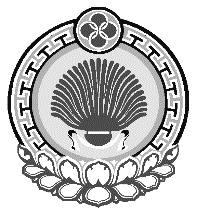 ЭСТО-АЛТАЙСКОЕ СЕЛЬСКОЕМУНИЦИПАЛЬНОЕ ОБРАЗОВАНИЕРЕСПУБЛИКИ КАЛМЫКИЯСОБРАНИЕ ДЕПУТАТОВ359026, Республика Калмыкия, с. Эсто-Алтай, ул. Карла МарксаИНН 0812900527, т. (84745) 98-2-41, e-mail: еsto-аltay@yandex.ru359026, Республика Калмыкия, с. Эсто-Алтай, ул. Карла МарксаИНН 0812900527, т. (84745) 98-2-41, e-mail: еsto-аltay@yandex.ru359026, Республика Калмыкия, с. Эсто-Алтай, ул. Карла МарксаИНН 0812900527, т. (84745) 98-2-41, e-mail: еsto-аltay@yandex.ru24 февраля 2021 г.с. Эсто-Алтай 